 COVID-19 Vaccine Adverse Events: How to Report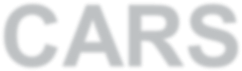 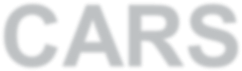 Significant adverse events and reactions to COVID-19 vaccinesmust be reported to:CARS(Clinical Advice and Response Service)Please email CARS via england.midsroc@nhs.net The following guidelines should be followed when deciding what to report:Following initial investigation and if appropriate, you may be directed by CARS to complete the following online forms: